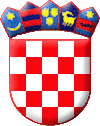 REPUBLIKA HRVATSKALIČKO-SENJSKA ŽUPANIJAOPĆINA BRINJEOPĆINSKI NAČELNIKBroj RKP-a: 26643Matični broj: 02780879Naziv obveznika: Općina BrinjeUlica i kućni broj: Frankopanska 35Razina: 22Šifra djelatnosti : 8411Šifra grada/općine: 037HR3223400091803700006          Na temelju članka  134.  Zakona o proračunu („Narodne novine“ 144/21) i članka 8.,9.,10.,11.,12.,13. i 14.Pravilnikao financijskom izvještavanju u proračunskom računovodstvu („Narodne novine“ br. 37/22) izrađene su BILJEŠKE UZ FINANCIJSKE IZVJEŠTAJE OPĆINE BRINJEZA RAZDOBLJE OD 01.01.-30.06.2023. GODINEBilješke uz financijske izvještaje prema čl. 14. Pravilnika o financijskom izvještavanju u proračunskom računovodstvu su dopuna podataka uz financijske izvještaje.Općina Brinje kao jedinica lokalne i područne (regionalne) samouprave obveznik je predavanja financijskih izvještaja i to obrazaca:Izvještaj o prihodima i rashodima, primicima i izdacima – obrazac PR-RASIzvještaj o obvezama – obrazac OBVEZEFinancijski izvještaj sastavljeni su prema naputku tj. Okružnici i predaji Financijskih izvještaja jedinica lokalne i područne (regionalne) samouprave, proračunskih korisnika proračuna jedinica lokalne i područne (regionalne) samouprave za razdoblje od 01. siječnja do 30.06.2023. godine dostavljenih  od strane Ministarstva financija.IZVJEŠTAJ O PRIHODIMA I RASHODIMA, PRIMICIMA I IZDACIMA (PR-RAS)Bilješke uz pojedine Šifre – Prihodi poslovanja:Šifra 6: Prihodi poslovanja –  1.059.137,26 EUR (ostvarenje je veće za 249.344,38 EUR u odnosu na prošlu godinu)Šifra 61: Prihodi od poreza –  196.445,07 EUR (ostvarenje je veće za 39.903,74 EUR u odnosu na prošlu  godinu iz razloga što je veći broj zaposlenih osoba na području općine Brinje te su i ugostiteljski objekti više radili slijedom čega je i naplata poreza bila veća)Šifra 611: Porez i prirez na dohodak – 177.373,46 EURŠifra 613: Porez na imovinu – 13.172,13 EUR – porez na kuće za odmor  i porez na promet nekretninaŠifra 614: Porezi na robu i usluge – 5.899,48 EUR, porez na potrošnjuŠifra 63: Pomoći iz inozemstva i od subjekata unutar općeg proračuna – 584.469,44 EUR (ostvarenje je veće za 181.846,03 EUR u odnosu na prethodnu godinu iz razloga što su pomoći odnosno financiranja  pozapočetim projektima bila realizirana u I i II kvartalu 2023. godine)od čega:- tekuće pomoći iz državnog proračuna (kompenzacijske mjere) -  301.931,52 EUR- tekuće pomoći iz državnog proračuna – troškovi stanovanja  i ogrjev – 3.747,61 EUR- tekuće pomoći iz državnog proračuna – sufinanciranje programa javnih potreba u području    predškolskog obrazovanja – 480,00 EUR- tekuće pomoći – Hrvatske ceste za čišćenje snijega – 43.648,12 EUR- Ministarstvo regionalnog razvoja – za ceste – 43.134,91 EUR- tekuće pomoći temeljem prijenosa EU sredstava – Pavenka – 4.878,78 EUR- kapitalne pomoći APPRRR – za Dom Lipice – 26.414,25 EUR- kapitalne pomoći  APPRRR – cesta Lipice – Letinac – 160.234,25 EURŠifra 64: Prihodi od imovine – 5.062,73 EUR (ostvarenje je za 2.583,77 EUR  manje u odnosu na prethodnu godinu iz razloga što je ostvarena manja naplata, te nije bilo većeg prihoda ostvarenog od eksploatacije mineralnih sirovina u I i II  kvartalu, te su znatno smanjeni prihodi od naknade za nezakonito izgrađene zgrade koji su realizirani u prethodnim razdobljima i nema više zahtjeva za spomenutom naknadom)od čega:Prihodi od financijske imovine – 11,50 EURNaknada od koncesije – 368,64 EURprihodi od zakupa i iznajmljivanja  imovine – 4.319,04 EUR, naknada za korištenje  naftne luke, naftovoda i eksploatacije mineralnih sirovina –  329,98 EURspomenička renta – 13,67 EURnaknada za nezakonito izgrađene zgrade – 19,90 EURŠifra 65: Prihodi od upravnih i administrativnih pristojbi po posebnim propisima i naknada –                 271.744,34 EUR  (ostvarenje je za 28.762,70 EUR veće u odnosu na prethodnu godinu iz razloga što je ostvarena veća naplata prihoda šumskog doprinosa, komunalnog doprinosa, komunalne naknade i ostalih nespomenutih prihoda) od čega:              - ostale pristojbe i naknade – 18,14 EUR, prihodi vodnog gospodarstva – 3.601,76 EUR,                doprinosi za šume –104.789,66 EUR, ostali nespomenuti prihodi  – 67.805,81  EUR,                komunalni doprinos – 5.120,20 EUR i komunalna naknada – 90.408,77 EURŠifra 68: Kazne, upravne mjere i ostali prihodi – 1.415,68 EUR                Prihod ostvaren u tekućoj godini budući da je i zaduženje bilo u 2023. godini zbog velike količine odbačenog komunalnog otpada u prirodu.Bilješke uz pojedine Šifre - Rashodi poslovanja:Šifra 3: Rashodi poslovanja – 574.840,35 EUR (ostvarenje je veće za 33.749,24 EUR  u odnosu na prethodnu godinu iz razloga što je u prethodnoj godini bilo 9 zaposlenih službenika i načelnik, a u ovoj godini 10 službenika i načelnik, što posljedično utječe i na veće  ostvarenje za materijalna prava službenik, te veće materijalne troškove poslovanja)Šifra 3111: Plaće za redovan rad – 66.325,83 EURŠifra 312: Ostali rashodi za zaposlene – 4.229,38 EURŠifra 313: Doprinosi na plaće – 10.418,29 EURŠifra 32: Materijalni rashodi  - 268.274,99 EUR, (ostvarenje je veće za 11.475,71 EUR u odnosu na prethodnu godinu iz razloga što su troškovi  uslijed poskupljenja bili  veći, što je ostvarenje ugovora za održavanje cesta i čišćenje snijega bilo veće),  a sastoje se od: naknade troškova zaposlenima – 3.409,23 EUR, rashodi za materijal i energiju – 63.971,76 EUR, rashodi za usluge –  148.711,31 EUR i ostali nespomenuti rashodi poslovanja – 52.182,69 EURŠifra 34: Financijski rashodi – 4.970,01 EUR (ostvarenje je manje za 581,81 EUR u odnosu na prethodnu godinu iz razloga što je u prethodnoj godini obveza vraćanje kamata kratkoročnog i dugoročnog kredita u manjem iznosu nego u 2022. godini)Šifra 35: Subvencije – 48.976,17 EUR (ostvarenje je veće za 38.023,35 EUR-a  u odnosu na prethodnu godinu iz razloga što je u ovoj godini isplaćena subvencija Komunalnom društvu Brinje u iznosu od 33.913,16 EUR, te Trgovačkom društvu Vodovod Brinje – 2.970,68 EUR) od čega: izdaci za linijski prijevoz  - 5.574,38 EUR, izdaci za prijevoz učenika – 5.628,86 EUR,subvencije trgovačkim društvima Vodovod Brinje 2.970,68 EUR, subvencije Komunalnom društvu Brinje – 33.913,16 EUR i subvencije poljoprivrednicima -  889,09 EURŠifra 36: Pomoći dane u inozemstvo i unutar općeg proračuna – 50.990,14 EUR ( ostvarenje je manje u odnosu na prethodnu godinu za 1.565,92 EUR budući da je u tekućoj godini realizacija ukupnog troška proračunskog korisnika manja, zbog manje zaposlenih osoba kod proračunskog korisnika) Šifra 37: Naknade građanima i kućanstvima na temelju osiguranja i druge naknade – 21.491,99 EUR (ostvarenje je veće za 4.403,45 EUR  u odnosu na prethodnu godinu iz razloga što je bila veća potreba građana za financijskim pomoćima uslijed velikog poskupljenja prilikom prijelaza  na EUR-o valutu)Šifra 38: Ostali rashodi:  99.163,55 EUR od čega: tekuće donacije u novcu – 55.247,26 EUR, tekuće donacije u naravi – 14.931,38 EUR i kapitalne pomoći  - 28.984,91 EUR (kapitalne pomoći Vodovodu temeljem odluka)Šifra 92221: Manjak prihoda poslovanja – preneseni – 84.938,22 EURŠifra 7: Prihodi od prodaje nefinancijske imovine – 12.764,25 EUR (ostvarenje je manje za 61.114,04 EUR u odnosu na prethodnu godinu iz razloga što je konačno realiziran kupoprodajni ugovor u 2022. godini  s firmom Deppod projekti započet ranijih godina)Šifra 4: Rashodi za nabavu nefinancijske imovine – 259.120,48 EUR (ostvarenje je manje za 78.785,55 EUR u odnosu na prethodnu godinu iz razloga što je bilo manje ulaganja u nabavu nefinancijske imovine zbog vremenskih uvjeta te se izvršenje očekuje u narednom razdoblju tekuće godine)od čega:	zemljište – 9.200,00 EUR, ostali građevinski objekti  - 33.781,49 EUR,  uredska oprema i namještaj – 875,00 EUR, prijevozna sredstva u cestovnom prometu – 10.000,00 EUR i ostala nematerijalna proizvedena imovina – 27.521,55 EUR (ostvarenje je veće za 10.088,41 EUR u odnosu na prethodnu godinu  iz razloga što je Općina izradila više projektne dokumentacije za naredno razdoblje)Šifra X067: Ukupni prihodi – 1.071.901,51 EURŠifra Y034: Ukupni rashodi – 833.960,83 EURŠifra 8: Primici od financijske imovine i zaduživanja – 8.848,20 EUR (ostvarenje je veće za 3.566,57 EUR u odnosu na prethodnu godinu iz razloga što  Općina ostvaruje  povrat od pozajmica trgovačkim društvima u vlasništvu Općine)Šifra 5: Izdaci za financijsku imovinu i otplate zajmova – 165.531,75 EUR (izvršenje  je veće  za 10.054,78 EUR u odnosu na prethodnu godinu iz razloga, što se otplaćuju rate kratkoročnog kredita i jednog dugoročnog kredita od HBOR)od čega:          -   izdaci za otplatu glavnice primljenih kredita i zajmova –154.843,29 EUR – kratkoročni kredit  i            10.688,46 EUR – dugoročni kreditŠifra X678: Ukupni prihodi i primici – 1.080.749,71 EURŠifra Y345: Ukupni rashodi i  izdaci -  999.492,58 EURŠifra X006: Višak prihoda i primitaka – 81.257,13 EURIZVJEŠTAJ O OBVEZAMA (OBVEZE)Šifra V001: Stanje obveza 01. siječnja – 625.253,11 EURŠifra V002: Povećanje obveza u izvještajnom razdoblju – 718.692,47 EURŠifra P23: Obveze za rashode poslovanja – 999.492,58 EURŠifra V006: : Stanje obveza na kraju izvještajnog razdoblja – 344.453,00 EURŠifra V007: Stanje dospjelih obveza na kraju izvještajnog razdoblja – 18.722,01 EURŠifra V009: Stanje nedospjelih obveza na kraju izvještajnog razdoblja – 325.730,99 EUR, od čega je    Obveza – 88.481,86 EUR kratkoročni kredit, obveza  dugoročni kredit – 237.249,13 EURU Brinju, 07.07.2023. godine                                                                                                     OPĆINSKI NAČELNIK:                                                                                                          Zlatko Fumić